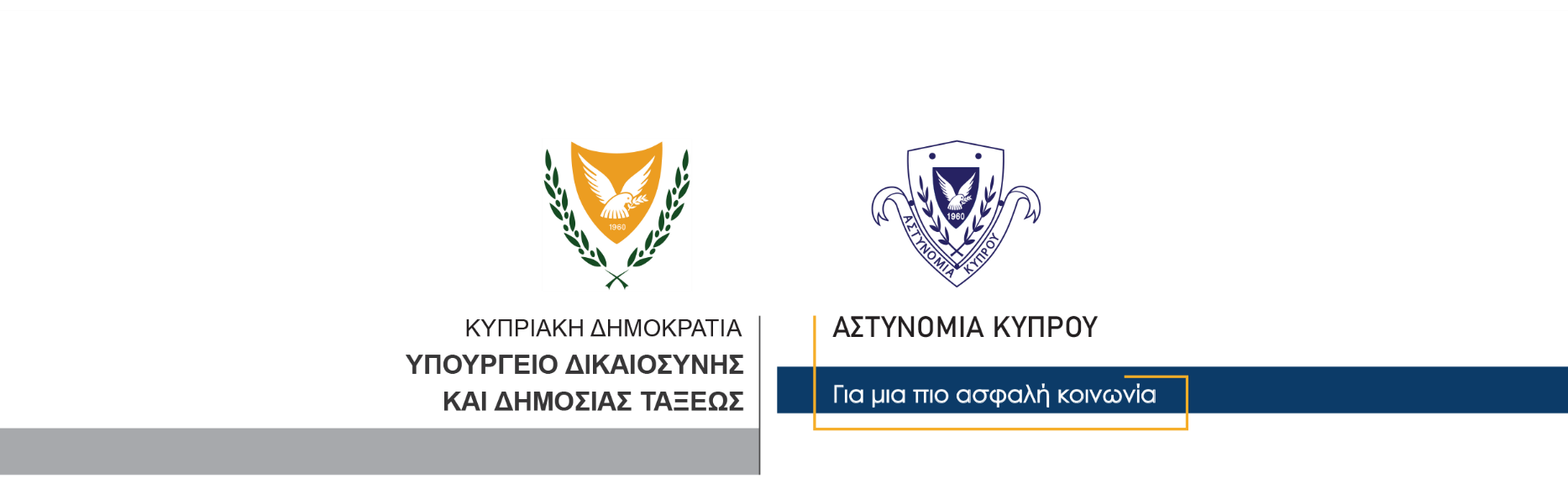 23 Νοεμβρίου, 2023  Δελτίο Τύπου 2Αναφορικά με επεισόδια στη Λεμεσό – Σύλληψη 22χρονουΣτο πλαίσιο διερεύνησης υπόθεσης που αφορά επεισόδια που σημειώθηκαν στις 15/11/2023 στη Λεμεσό, η Αστυνομία προχώρησε χθες βράδυ στη σύλληψη άντρα ηλικίας 22 ετών, εναντίον του οποίου εκκρεμούσε δικαστικό ένταλμα για διευκόλυνση των ανακρίσεων. Υπενθυμίζεται, ότι στις 19/11/2023, 22χρονος, ο οποίος είχε συλληφθεί στο πλαίσιο διερεύνησης της ίδιας υπόθεσης, οδηγήθηκε ενώπιον του Επαρχιακού Δικαστηρίου Λεμεσού, το οποίο εξέδωσε διάταγμα κράτησής του για περίοδο τριών ημερών, ενώ άλλα δύο πρόσωπα ηλικίας 44 και 31 ετών τα οποία επίσης είχαν συλληφθεί, κατηγορήθηκαν γραπτώς και αφέθηκαν ελεύθερα για να κλητευθούν ενώπιον Δικαστηρίου. Το ΤΑΕ Λεμεσού συνεχίζει τις εξετάσεις		    Κλάδος ΕπικοινωνίαςΥποδιεύθυνση Επικοινωνίας Δημοσίων Σχέσεων & Κοινωνικής Ευθύνης